                                            «Вы – свет, что на земле не гаснет никогда»Ведущий1: Добрый день, дорогие друзья!Ведущий2:Здравствуйте! Мы рады приветствовать вас на нашем празднике! Ведущий1: Мы все учились понемногуЧему-нибудь и как-нибудь.И каждый выбирал дорогу,И каждый выбирал свой путь.О тех же, кто был рядом с нами.Кто нас учил и наставлял.Поговорим сегодня с вами.Честь отдадим учителям!Ведущий2:Указом президента Российской федерации Владимира Владимировича Путина 2023 год , объявлен Годом педагога и наставника.  Целью которого является, признание особого статуса педагогических работников, в том числе осуществляющих наставническую деятельность.Ведущий1:Согласно толковому словарю В. Даля педагог – это человек, посвятивший себя воспитанию и обучению детей, молодежи. Ведущий2:Наставник, согласно толковому словарю Ожегова – учитель и воспитатель, руководитель.Ведущий1:  Педагог, воспитатель, наставник всегда был и остается самым уважаемым человеком в обществе, благодаря ему живет в людях любовь к науке, искусству, литературе, любовь к Родине.

Ведущий2:Учитель – это не просто профессия, учитель – это призвание. Труд учителя благороден и прекрасен.                       Песня «Учителя»   авторы: А. Ермолов, В. Борисов1.Пора наступает осенняя.Близка листопада пора.С букетами и с настроениемМы в школу шагаем с утра.И в жизни опять что-то новое:Тетрадки, уроки, друзья.А в классах, еще не знакомые, -Встречают нас учителя.Припев:Вы научили с детства насВсегда стремиться ввысь.И каждый день, и каждый часМы учимся всю жизнь.Учителя! Учителя!Мы скажем, не тая:«Учителя! Учителя!На ваших душах держится Земля».2.Вы в каждом предвидели гения,Учили читать и считать.Ах, сколько же нужно терпения,Чтоб знания нам передать!Спасибо за ваши старания,Любимые учителя.Учитель – высокое званиеНа нашей планете Земля.Припев.3.Умели вы ключик подыскиватьК сердцам нашей детской страны.И видно, что были так искреннеВ работу свою влюблены.И в сердце навеки останетсяЛюбимая школа моя,Где преданные до беспамятстваВстречают нас учителя.Ведущий2:     Пеликан стал символом Года педагога и наставника. Потому что,  пеликан - символ милосердия, самопожертвования и родительской любви. Эта птица, кормящая своих птенцов. Она также является символом ежегодного конкурса «Учитель года России», а лучшим учителям России вручается хрустальная статуэтка пеликанаУ великих профессий устав непростой -
Подвиг духа вершить неустанно.
Не с того ли и выбран был мудрой судьбой
Для учительства знак Пеликана?
Есть легенда, далёкий прошедшая путь:
Если смерть вдруг птенцов настигает,
Разрывавет тогда пеликан свою грудь,
Кровью сердца к ним жизнь возвращает.

Белоснежная стая летит в облаках,
Осеняя земную обитель...
Да пребудет священно на всех языках
Твое гордое имя, УЧИТЕЛЬ!.
Ведущий1:  Каждый человек стремится к знаниям. Эти знания призван дать учитель. Ведущий2:   Разум, опыт, воля, характер помогают учителю в его нелегком труде, а творчество превращает этот труд в наслаждение.Такая есть профессия – учитель.По-моему, её важнее нет.Преподаватель, мастер, просветитель,Хранитель знаний, детских душ творитель,Учитель держит на себе весь свет.
Ведущий1:  Учитель, воспитатель, педагог – человек большой души, в ней каждому есть место.Профессии прекрасней нет на свете —
Источник знаний вы несете детям.
И наш учитель — наш кумир,
С которым познаем мы мир.
И в этот день хотим вам обещать,
Что, поднявшись со школьных парт,
И мы сумеем людям передать
Свой труд, тепло сердец и поиска азарт!Если б не было учителя,То и не было б, наверное,Ни поэта, ни мыслителя,Ни Шекспира, ни Коперника.И поныне бы, наверное,Если б не было учителя,Неоткрытые АмерикиОставались неоткрытыми.Без его бы сердца доброгоНе был мир так удивителен.Потому нам очень дорогоИмя нашего учителя!Ведущий2:   Сердце педагога всегда открыто для нового и интересного, оно открыто для каждого, искорки его огня зажигают и обогревают, заставляют тянуться к нему ребячьи сердца.Учитель! Какое прекрасное слово.Оно нашей жизни и свет и основа.Сияет для нас путеводной звездойИ в мир новых знаний ведет за собой.Учитель! Какое высокое слово!Его повторяем мы снова и снова.Наш старший товарищ, наш искренний друг.Он – ключ, открывающий кладезь наук!Можно в жизни всему научиться,Воплотить много новых идей,Но учителем нужно родиться,Чтобы жить на земле для детей.Ведущий: Наши учителя славятся добрым отношением к нам,  к своим детям.Учитель, дни жизни своей, как один,Ты школьной семье посвящаешь,Ты всех, кто учиться к тебе приходил,Своими детьми называешь.Но дети взрослеют, от школьной скамьиДорогами жизни шагают                                ВоробьевИ в памяти носят уроки твои,А в сердце тебя сохраняют.Любимый учитель, родной человек,Будь самым счастливым на свете,Хоть трудно порой достаются тебеТвои непослушные дети.Ты дружбой и знаньями нас наградил,Прими благодарности наши!Мы помним, как в люди ты нас выводилИз робких смешных первоклашек. Танец . Под музыку «Когда мы были молодыми»1.Какое прекрасное слово «учитель»!
Ваятель любви, человеческих душ,
Наставник семьи и державы строитель…
Учитель всегда и везде на виду.2.Учитель! Как бесценно имя это
Среди богатой россыпи сердец!
Учитель! Это имя чище света.
Он – мой отец, духовный мой отец. 3.Склонял он надо мной виски седые
И мир, учил, как надо понимать,
И под его диктовку я впервые
Два слова вывел: «Родина» и «мать».4.Учитель нас встречает на пороге,
Когда еще мы малыши.
Указывает все пути – дороги
Той жизни, по которой нам идти.

5.Учитель всех моложе на планете,
Хоть голова его порой бела:
Его седины – мудрости приметы,
Поймет, расценит каждого слова.6.И все же устает он от работы.
Когда мы, дети, целый класс,
Накладываем горести, печали и заботы
На зеркало его прекрасных глаз.Ведущий 1: А ты знаешь, как интересно иногда ходить по коридорам школы и подслушивать, что происходит на уроках наших родных учителей? Например, проходя мимо кабинета истории, я услышал, как учитель истории спрашивает ученика:
- Скажи, когда умер Юлий Цезарь? На что ученик ответил:
- Умер? Я даже не знал, что он болел.Ведущий 2:  На уроках истории бывает весело, Но не менее весело проходят уроки биологии.Когда учитель биологии спросила у ученика «Что ты знаешь о культурных растениях?», ученик с уверенностью ответил: «Культурные растения поглощают углекислый газ и выделяют кислород, а некультурные нахально им пользуются!»Ведущий 1: Всем известно, что Марина Алексеевна  самая добрая в нашей школе. Однажды ее ученик принес домой дневник. в котором двойка переправлена на четверку. На вопрос отца, Что это такое, ученик ответил:  Марина Алексеевна сказала, кто хочет, может исправить двойку, я и исправил.Ведущий1: Мы вырастаем и порой забываем своих учителей. Учитель не просто педагог, но и хороший психолог. Каждый день он находит подход к детям, помогает им стать личностями, открывает им дорогу во взрослую жизнь. Пусть то добро, которое учителя дарят, вернется к ним бумерангом.Не смейте забывать учителей.
Они о нас тревожатся и помнят.
И в тишине задумавшихся комнат
Ждут наших возвращений и вестей.
Им не хватает этих встреч нечастых.
И, сколько бы ни миновало лет,
Случается учительское счастье
Из наших ученических побед.
А мы порой так равнодушны к ним:
Под Новый Год не шлём им поздравлений.
А в суете иль попросту из лени
Не пишем, не заходим, не звоним.
Они нас ждут. Они следят за нами
И радуются всякий раз за тех,
Кто снова где-то выдержал экзамен
На мужество, на честность, на успех.
Не смейте забывать учителей.
Пусть будет жизнь достойна их усилий.
Учителями славится Россия.
Ученики приносят славу ей.
Не смейте забывать учителей!Ведущая2: Нет ни одного человека, который бы сегодня не вспомнил своих любимых учителей, наставников, воспитателей!Ведущий1: Потому что все мы стали тем, что есть, во многом благодаря именно вам!Воспитатель всё знает, всё может,Хоть ласки от жизни не ждёт.Детей на скаку остановит,В гремящую залу войдёт.Стихи сочиняет, рисует,Готовит, и вяжет, и шьёт,Играет на сцене, танцуетИ даже, представьте, поёт!Песня  (на мотив песни "Улыбка " из кинофильма "Карнавальная ночь")Если вам порою грустно и печально,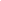 Если в вашей группе кто-нибудь шалит,Это не нарочно и не специально,Просто в нас энергия бурлит.Припев:Так давайте все волненияПозабудем в этот час.И хорошее настроениеНе покинет больше вас.Если на занятиях плохо отвечаем,Если забываем правила учить,Мы ведь по заслугам тоже получаем,Но умеем огорченье скрыть. Припев.Ведущий1: Дорогие наши, любимые учителя!  Мы желаем вам здоровья, ярких, неординарных уроков, веры в свои силы, надежды на успех, вдохновения и профессионального творчества. Ведущий 2. Настал момент, и мы со школьной сценыСпасибо говорим учителям.Гордимся вами, любим вас и ценим!Удачи, счастья и добра желаем вам. Творите, думайте, дерзайте, Дарите разум и любовь .В пути надежды не теряйте,Других ведите за собой!Ведущий 1. Учите мудрости и чести Учите правде, доброте,И пусть не смолкнет ваша песня,Пускай всегда она звучит в сердцах детей.Песня : «  Мы любим вас, родные ваши лица»1.Мы любим вас, родные ваши лица,
Вы крылья дали нам, путевку в жизнь,
Чтоб долететь могли мы словно птицы,
До мудрости заснеженных вершин.Припев:
Учителя - для нас, вы - свет в окошке,
Свет знаний, свет ума и теплоты.
И даже, если сердитесь немножко.
В глазах, у вас озера доброты.
И даже если сердитесь немножко,
В глазах у вас озера доброты.2.Спасибо вам, за истины простые,
Спасибо за терпение и труд.
Спасибо, что для нас определили,
В мир знаний восхитительный маршрут.Припев.Проигрыш.3.Желаем счастья, сил вам и здоровья,
Цветов, успеха, радости, любви,
Учеников веселое сословье,
Мечтаем, чтобы вечно жили ВыПрипев.Учителя - для нас, вы - свет в окошке,
Свет знаний, свет ума и теплоты.
И даже, если сердитесь немножко.
В глазах, у вас озера доброты.Припев.Ведущий1:На этом наш праздник окончен.ВМЕСТЕ: Спасибо за внимание!